Osnovna šola Ivana Skvarče                       tel:/fax: 03/56-69-910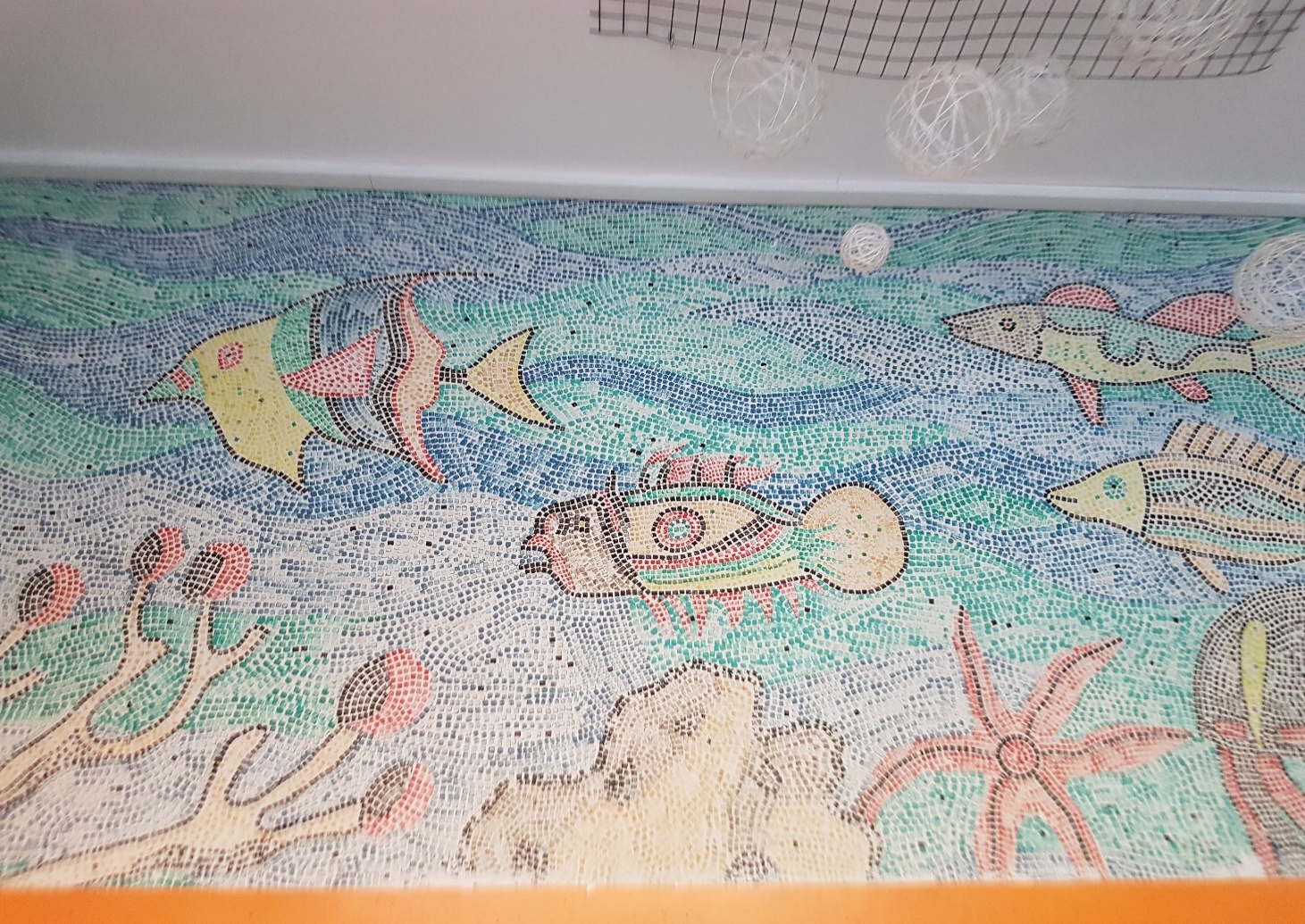 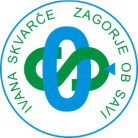 Cesta 9. avgusta 44                                   e-pošta: tajnistvo.iskvarce@guest.arnes.si1410 Zagorje ob Savi                                     davčna št.: 44831994                                                                           podračun pri UJP št.: 01342-6030687307Datum: 22. 5. 2019VABILOVabim vas na  sestanek Sveta staršev, ki bo v SREDO, 29. 5. 2019, ob 18.00 uri v učilnici geografije.DNEVNI RED:Potrditev zapisnika zadnjega sestanka.Učbeniki in delovni zvezki za naslednje šolsko leto.Poročila predstavnikov staršev posameznih oddelkov.Razno.					Matej Strgaršek,predsednik Sveta staršev